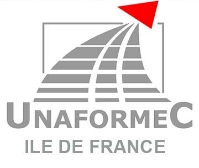 Bulletin d’inscription DPC 2021«Psychothérapie du généraliste » 3 jours consécutifs
le mercredi 6 et jeudi 7 octobre 2021 DPC n° 21632100004 et le vendredi 8 octobre en DPC n° 21632100006 de 9h à 18H00 h à Paris... Pour les professionnels éligibles au DPC inscription sur mondpc.fr   
espace personnel DPC n° 21632100004 et n° 21632100006. Session 1 ; Inscrivez-vous en DPC même si votre forfait est insuffisant : possibilité de prise en charge complémentaire FAF (ou pour les 3 jours si DPC épuisé) A remplir et renvoyer par mail (et courrier pour le (ou les) chèque) à UNAFORMEC IDF – Dr ABRAMOVICI 10 rue de Marne 77400 LagnyNOM : 		 	 	 	Prénom :  Ville : ________________________________________________________________________ Pour les nouveaux inscrits ou en cas de changement Adresse professionnelle : Téléphone fixe et Portable : E-mail (en lettre capitale) : N° RPPS : 	 	 	 	 	 	et/ou N° ADELI : Spécialité médicale : Mode d’exercice : libéral        salarié de CDS        Mixte  : Adhésion 2021 : 30 euros chèque à part si non adhérent.Médecin pour les jours hors DPC 420€ (1 jour pris en charge a posteriori par le FAF)Chèques à l’ordre d’Unaformec Ile de France à envoyer à 
Dr ABRAMOVICI 10 rue de Marne 77400 Lagny avec le bulletin rempli  